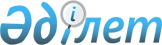 О проектах (схемах) зонирования территорий и районов области
					
			Утративший силу
			
			
		
					Решение маслихата Павлодарской области от 30 декабря 2002 года № 94/24. Зарегистрировано Департаментом юстиции Павлодарской области 22 января 2008 года за № 1600. На основании письма ДЮ Павлодарской области от 20.12.2004 г. N 4-06/1696, решение не подлежало государственной регистрации (ст. 38 Закона РК "О нормативных правовых актах" от 24 марта 1998 г. N 213) и применяется без нее. Утратило силу решением Павлодарского областного маслихата от 23 февраля 2021 года № 10/2-VII
      Сноска. Утратило силу решением Павлодарского областного маслихата от 23.02.2021 № 10/2-VII (вводится в действие по истечении десяти календарных дней после дня его первого официального опубликования).
      Заслушав и обсудив информацию председателей комитета по управлению земельными ресурсами по области г-на Бейсембаева Н.Т. "О проектах (схемах) зонирования территорий городов и районов области", в соответсвии с пунктом 1 статьи 6 Закона Республики Казахстан "О местном государственном управлении в Республики Казахстан" и пунктом 3 статьи 7 Закона республики Казахстан "О земле", областной маслихат РЕШИЛ: 
      1. Утвердить проекты (схемы) зонирования территорий городов районов области для целей налогообложения, согласно приложений: 
      1) Исключен решением маслихата Павлодарской области от 25.08.2010 N 300/26.


      2) г. Экибастуз (приложение № 2) 
      3) г. Аксу (приложение № 3) 
      4) Актогайскии р-н (приложение № 4) 
      5) Баянаульский р-н (приложение № 5) 
      6) Железинский р-н (приложение № 6) 
      7) Иртышский р-н (приложение № 7) 
      8) Качирский р-н (приложение № 8) 
      9) Лебяжинский р-н (приложение № 9) 
      10) Майский р-н (приложение № 10) 
      11) Павлодарский р-н (приложение № 11) 
      12) Успенский р-н (приложение № 12) 
      13) Щербактинский р-н (приложение № 13) 
      Сноска. Пункт 1 с изменениями, внесенными решениями маслихата Павлодарской области от 24.10.2008 № 141/10; 25.08.2010 N 300/26.


      2. Контроль за реализацией данного решения возложить на постоянную комиссию областного маслихата по природопользованию и экологии (Рамазанов Ж.Р.) 

      Примечание РЦПИ: см. бумажный вариант.


					© 2012. РГП на ПХВ «Институт законодательства и правовой информации Республики Казахстан» Министерства юстиции Республики Казахстан
				
Председатель сессии
Ю. Алекпаров
Секретарь областного маслихата
Р. Гафуров